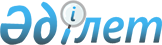 О внесении изменений в решение XXХI сессии Карагандинского областного маслихата от 11 декабря 2014 года № 355 "Об областном бюджете на 2015-2017 годы"Решение ХХХIХ сессии Карагандинского областного маслихата от 27 ноября 2015 года № 447. Зарегистрировано Департаментом юстиции Карагандинской области 30 ноября 2015 года № 3519      В соответствии с Бюджетным кодексом Республики Казахстан от 4 декабря 2008 года, Законом Республики Казахстан от 23 января 2001 года "О местном государственном управлении и самоуправлении в Республике Казахстан" областной маслихат РЕШИЛ:

      1. Внести в решение XXХI сессии Карагандинского областного маслихата от 11 декабря 2014 года № 355 "Об областном бюджете на 2015-2017 годы" (зарегистрировано в Реестре государственной регистрации нормативных правовых актов № 2890, опубликовано в газетах "Орталық Қазақстан" от 25 декабря 2014 года № 245-246 (21880), "Индустриальная Караганда" от 25 декабря 2014 года № 225-226 (21746-21747), в информационно-правовой системе "Әділет" 8 января 2015 года), следующие изменения:

      пункт 1 изложить в следующей редакции:

      "1. Утвердить областной бюджет на 2015 – 2017 годы согласно приложениям 1, 2, 3, 4, 5, 6, 7 соответственно, в том числе на 2015 год в следующих объемах:

      1) доходы – 159412423 тыс. тенге, в том числе по: 

      налоговым поступлениям – 53768256 тыс. тенге; 

      неналоговым поступлениям – 3579837 тыс. тенге;

      поступлениям от продажи основного капитала – 4296 тыс. тенге;

      поступлениям трансфертов – 102060034 тыс. тенге;

      2) затраты – 159534948 тыс. тенге; 

      3) чистое бюджетное кредитование – 5111405 тыс. тенге: 

      бюджетные кредиты – 6812182 тыс. тенге;

      погашение бюджетных кредитов – 1700777 тыс. тенге;

      4) сальдо по операциям с финансовыми активами – минус 55792 тыс. тенге:

      приобретение финансовых активов – 268912 тыс. тенге;

      поступления от продажи финансовых активов государства – 324704 тыс. тенге;

      5) дефицит (профицит) бюджета – минус 5178138 тыс. тенге;

      6) финансирование дефицита (использование профицита) бюджета – 5178138 тыс. тенге:

      поступление займов – 6812182 тыс. тенге;

      погашение займов – 1771328 тыс. тенге;

      используемые остатки бюджетных средств – 137284 тыс. тенге.";

      пункт 3 изложить в следующей редакции:

      "3. Установить на 2015 год нормативы распределения доходов в областной бюджет, в бюджеты районов (городов областного значения) в следующих размерах: 

      1) по индивидуальному подоходному налогу:

      с доходов, облагаемых у источника выплаты:

      Абайского, Актогайского, Бухар-Жырауского, Жанааркинского, Каркаралинского, Нуринского, Осакаровского, Шетского районов, городов Балхаш, Караганды, Каражал, Приозерск, Сарань, Темиртау, Шахтинск – по 50 процентов, Улытауского района – 0 процентов, городов Жезказган – 48 процентов, Сатпаев 1- процент; 

      с доходов, не облагаемых у источника выплаты: 

      Абайского, Актогайского, Бухар-Жырауского, Жанааркинского, Каркаралинского, Нуринского, Осакаровского, Улытауского, Шетского районов, городов Балхаш, Жезказган, Караганды, Каражал, Приозерск, Сарань, Сатпаев, Темиртау, Шахтинск – по 100 процентов; 

      с доходов иностранных граждан, не облагаемых у источника выплаты:

      Абайского, Актогайского, Бухар-Жырауского, Жанааркинского, Каркаралинского, Нуринского, Осакаровского, Улытауского, Шетского районов, городов Балхаш, Жезказган, Караганды, Каражал, Приозерск, Сарань, Сатпаев, Темиртау, Шахтинск – по 100 процентов; 

      2) по социальному налогу:

      Абайского, Бухар-Жырауского, Жанааркинского, Каркаралинского, Нуринского, Осакаровского районов, городов Балхаш, Жезказган, Караганды, Приозерск, Темиртау, Шахтинск – по 50 процентов, Улытауского района – 0 процентов, города Сатпаев 1- процент, Актогайского района – 20 процентов, Шетского района – 60 процентов, города Каражал – 60 процентов, города Сарань – 70 процентов.";

      пункт 8 изложить в следующей редакции:

      "8. Утвердить резерв акимата Карагандинской области на 2015 год в сумме 970000 тыс. тенге."; 

      приложения 1, 4, 5 к указанному решению изложить в новой редакции согласно приложениям 1, 2, 3 к настоящему решению.

      2. Настоящее решение вводится в действие с 1 января 2015 года.

 Областной бюджет на 2015 год Целевые трансферты и бюджетные кредиты из республиканского бюджета на 2015 год Целевые трансферты бюджетам районов (городов областного значения) на 2015 год
					© 2012. РГП на ПХВ «Институт законодательства и правовой информации Республики Казахстан» Министерства юстиции Республики Казахстан
				
      Председатель,
секретарь областного маслихата

Н. Дулатбеков
Приложение
к решению XXXIX сессии
Карагандинского областного маслихата
от 27 ноября 2015 года № 447Приложение 1
к решению XXXI сессии
Карагандинского областного маслихата
от 11 декабря 2014 года № 355Категория 

Категория 

Категория 

Категория 

Сумма (тыс. тенге)

Класс 

Класс 

Класс 

Сумма (тыс. тенге)

Подкласс

Подкласс

Сумма (тыс. тенге)

Наименование

Сумма (тыс. тенге)

1

2

3

4

5

I. Доходы

159412423

1

Налоговые поступления

53768256

01

Подоходный налог

19957026

2

Индивидуальный подоходный налог

19957026

03

Социальный налог

15156853

1

Социальный налог

15156853

05

Внутренние налоги на товары, работы и услуги

18654377

3

Поступления за использование природных и других ресурсов

18654377

2

Неналоговые поступления

3579837

01

Доходы от государственной собственности

199136

1

Поступления части чистого дохода государственных предприятий

92523

4

Доходы на доли участия в юридических лицах, находящиеся в государственной собственности

3653

5

Доходы от аренды имущества, находящегося в государственной собственности

66766

7

Вознаграждения по кредитам, выданным из государственного бюджета

36194

04

Штрафы, пени, санкции, взыскания, налагаемые государственными учреждениями, финансируемыми из государственного бюджета, а также содержащимися и финансируемыми из бюджета (сметы расходов) Национального Банка Республики Казахстан 

1771790

1

Штрафы, пени, санкции, взыскания, налагаемые государственными учреждениями, финансируемыми из государственного бюджета, а также содержащимися и финансируемыми из бюджета (сметы расходов) Национального Банка Республики Казахстан, за исключением поступлений от организаций нефтяного сектора 

1771790

06

Прочие неналоговые поступления

1608911

1

Прочие неналоговые поступления

1608911

3

Поступления от продажи основного капитала

4296

01

Продажа государственного имущества, закрепленного за государственными учреждениями

4296

1

Продажа государственного имущества, закрепленного за государственными учреждениями

4296

4

Поступления трансфертов 

102060034

01

Трансферты из нижестоящих органов государственного управления

9560457

2

Трансферты из районных (городских) бюджетов

9560457

02

Трансферты из вышестоящих органов государственного управления

92499577

1

Трансферты из республиканского бюджета

92499577

Функциональная группа

Функциональная группа

Функциональная группа

Функциональная группа

Функциональная группа

Сумма (тыс. тенге)

Функциональная подгруппа

Функциональная подгруппа

Функциональная подгруппа

Функциональная подгруппа

Сумма (тыс. тенге)

Администратор бюджетных программ

Администратор бюджетных программ

Администратор бюджетных программ

Сумма (тыс. тенге)

Программа

Программа

Сумма (тыс. тенге)

Наименование

Сумма (тыс. тенге)

1

2

3

4

5

6

II. Затраты

159534948

01

Государственные услуги общего характера

1669906

1

Представительные, исполнительные и другие органы, выполняющие общие функции государственного управления

1260030

110

Аппарат маслихата области

73645

001

Услуги по обеспечению деятельности маслихата области

72738

003

Капитальные расходы государственного органа

907

120

Аппарат акима области

955048

001

Услуги по обеспечению деятельности акима области

895302

007

Капитальные расходы подведомственных государственных учреждений и организаций

43053

009

Обеспечение и проведение выборов акимов городов районного значения, сел, поселков, сельских округов

6659

013

Обеспечение деятельности Ассамблеи народа Казахстана области

10034

282

Ревизионная комиссия области

231337

001

Услуги по обеспечению деятельности ревизионной комиссии области

231337

2

Финансовая деятельность

72007

274

Управление государственных активов и закупок области

72007

001

Услуги по реализации государственной политики в области управления государственных активов и закупок на местном уровне

69440

004

Приватизация, управление коммунальным имуществом, постприватизационная деятельность и регулирование споров, связанных с этим

2567

5

Планирование и статистическая деятельность

227639

299

Управление экономики и финансов области

227639

001

Услуги по реализации государственной политики в области формирования и развития экономической политики, системы государственного планирования, исполнения бюджета, управления коммунальной собственностью области

227474

003

Капитальные расходы государственного органа

165

9

Прочие государственные услуги общего характера

110230

269

Управление по делам религий области

110230

001

Услуги по реализации государственной политики в области в сфере религиозной деятельности на местном уровне

88344

004

Капитальные расходы подведомственных государственных учреждений и организаций

3676

005

Изучение и анализ религиозной ситуации в регионе

18210

02

Оборона

84627

1

Военные нужды

34473

296

Управление по мобилизационной подготовке области

34473

003

Мероприятия в рамках исполнения всеобщей воинской обязанности

23684

007

Подготовка территориальной обороны и территориальная оборона областного масштаба

10789

2

Организация работы по чрезвычайным ситуациям

50154

287

Территориальный орган, уполномоченных органов в области чрезвычайных ситуаций природного и техногенного характера, гражданской обороны, финансируемый из областного бюджета

24710

002

Капитальные расходы территориального органа и подведомственных государственных учреждений

19720

004

Предупреждение и ликвидация чрезвычайных ситуаций областного масштаба

4990

296

Управление по мобилизационной подготовке области

25444

001

Услуги по реализации государственной политики на местном уровне в области мобилизационной подготовки

23084

009

Капитальные расходы государственного органа

2360

03

Общественный порядок, безопасность, правовая, судебная, уголовно-исполнительная деятельность

10355822

1

Правоохранительная деятельность

10323040

252

Исполнительный орган внутренних дел, финансируемый из областного бюджета

10293782

001

Услуги по реализации государственной политики в области обеспечения охраны общественного порядка и безопасности на территории области

9988135

003

Поощрение граждан, участвующих в охране общественного порядка

3391

006

Капитальные расходы государственного органа

163642

013

Услуги по размещению лиц, не имеющих определенного места жительства и документов

61745

014

Организация содержания лиц, арестованных в административном порядке

29587

015

Организация содержания служебных животных

47282

271

Управление строительства области

29258

053

Строительство объектов общественного порядка и безопасности

29258

9

Прочие услуги в области общественного порядка и безопасности

32782

120

Аппарат акима области

32782

015

Целевые текущие трансферты бюджетам районов (городов областного значения) на содержание штатной численности отделов регистрации актов гражданского состояния

32782

04

Образование

22824518

1

Дошкольное воспитание и обучение

3713870

261

Управление образования области

3713870

027

Целевые текущие трансферты бюджетам районов (городов областного значения) на реализацию государственного образовательного заказа в дошкольных организациях образования

3713870

2

Начальное, основное среднее и общее среднее образование

6898242

261

Управление образования области

3761555

003

Общеобразовательное обучение по специальным образовательным учебным программам

1486051

006

Общеобразовательное обучение одаренных детей в специализированных организациях образования

1359073

061

Целевые текущие трансферты бюджетам районов (городов областного значения) на повышение оплаты труда учителям, прошедшим повышение квалификации по трехуровневой системе

916431

285

Управление физической культуры и спорта области

3136687

006

Дополнительное образование для детей и юношества по спорту

2729724

007

Общеобразовательное обучение одаренных в спорте детей в специализированных организациях образования

406963

4

Техническое и профессиональное, послесреднее образование

8442189

253

Управление здравоохранения области

326640

043

Подготовка специалистов в организациях технического и профессионального, послесреднего образования

199939

044

Оказание социальной поддержки обучающимся по программам технического и профессионального, послесреднего образования

126701

261

Управление образования области

8115549

024

Подготовка специалистов в организациях технического и профессионального образования

8115549

5

Переподготовка и повышение квалификации специалистов

48451

253

Управление здравоохранения области

48451

003

Повышение квалификации и переподготовка кадров

48451

9

Прочие услуги в области образования

3721766

261

Управление образования области

689117

001

Услуги по реализации государственной политики на местном уровне в области образования

139873

005

Приобретение и доставка учебников, учебно-методических комплексов для областных государственных учреждений образования

32901

007

Проведение школьных олимпиад, внешкольных мероприятий и конкурсов областного масштаба

86713

011

Обследование психического здоровья детей и подростков и оказание психолого-медико-педагогической консультативной помощи населению

33031

012

Реабилитация и социальная адаптация детей и подростков с проблемами в развитии

71486

029

Методическая работа

82793

067

Капитальные расходы подведомственных государственных учреждений и организаций

60522

113

Целевые текущие трансферты из местных бюджетов

181798

271

Управление строительства области

3032649

037

Строительство и реконструкция объектов образования

3032649

05

Здравоохранение

41908802

1

Больницы широкого профиля

527065

253

Управление здравоохранения области

527065

004

Оказание стационарной и стационарозамещающей медицинской помощи субъектами здравоохранения по направлению специалистов первичной медико-санитарной помощи и медицинских организаций, за исключением оказываемой за счет средств республиканского бюджета и субъектами здравоохранения районного значения и села 

527065

2

Охрана здоровья населения

1078061

253

Управление здравоохранения области

1078061

005

Производство крови, ее компонентов и препаратов для местных организаций здравоохранения

450400

006

Услуги по охране материнства и детства

472535

007

Пропаганда здорового образа жизни

154091

017

Приобретение тест-систем для проведения дозорного эпидемиологического надзора

1035

3

Специализированная медицинская помощь

13122419

253

Управление здравоохранения области

13122419

009

Оказание медицинской помощи лицам, страдающим туберкулезом, инфекционными заболеваниями, психическими расстройствами и расстройствами поведения, в том числе связанные с употреблением психоактивных веществ

5343578

019

Обеспечение больных туберкулезом противотуберкулезными препаратами

294358

020

Обеспечение больных диабетом противодиабетическими препаратами

570207

021

Обеспечение онкогематологических больных химиопрепаратами

367146

022

Обеспечение лекарственными средствами больных с хронической почечной недостаточностью, аутоиммунными, орфанными заболеваниями, иммунодефицитными состояниями, а также больных после трансплантации почек

1115970

026

Обеспечение факторами свертывания крови больных гемофилией

711522

027

Централизованный закуп и хранение вакцин и других медицинских иммунобиологических препаратов для проведения иммунопрофилактики населения

1452722

036

Обеспечение тромболитическими препаратами больных с острым инфарктом миокарда

48269

046

Оказание медицинской помощи онкологическим больным в рамках гарантированного объема бесплатной медицинской помощи

3218647

4

Поликлиники

19685224

253

Управление здравоохранения области

19685224

014

Обеспечение лекарственными средствами и специализированными продуктами детского и лечебного питания отдельных категорий населения на амбулаторном уровне

2026573

038

Проведение скрининговых исследований в рамках гарантированного объема бесплатной медицинской помощи

490291

039

Оказание медицинской помощи населению субъектами здравоохранения районного значения и села и амбулаторно-поликлинической помощи в рамках гарантированного объема бесплатной медицинской помощи

16848704

045

Обеспечение лекарственными средствами на льготных условиях отдельных категорий граждан на амбулаторном уровне лечения

319656

5

Другие виды медицинской помощи

2032934

253

Управление здравоохранения области

2032934

011

Оказание скорой медицинской помощи и санитарная авиация, за исключением оказываемой за счет средств республиканского бюджета и субъектами здравоохранения районного значения и села

1984484

029

Областные базы спецмедснабжения

48450

9

Прочие услуги в области здравоохранения

5463099

253

Управление здравоохранения области

2707964

001

Услуги по реализации государственной политики на местном уровне в области здравоохранения

134119

008

Реализация мероприятий по профилактике и борьбе со СПИД в Республике Казахстан

894172

013

Проведение патологоанатомического вскрытия

22204

016

Обеспечение граждан бесплатным или льготным проездом за пределы населенного пункта на лечение

5499

018

Информационно-аналитические услуги в области здравоохранения

43919

033

Капитальные расходы медицинских организаций здравоохранения

1608051

271

Управление строительства области

2755135

038

Строительство и реконструкция объектов здравоохранения 

2205003

083

Строительство врачебных амбулаторий и фельдшерско-акушерских пунктов, расположенных в сельских населенных пунктах в рамках Дорожной карты занятости 2020

550132

06

Социальная помощь и социальное обеспечение

5855812

1

Социальное обеспечение

4255545

256

Управление координации занятости и социальных программ области

2595730

002

Предоставление специальных социальных услуг для престарелых и инвалидов в медико-социальных учреждениях (организациях) общего типа

530797

013

Предоставление специальных социальных услуг для инвалидов с психоневрологическими заболеваниями, в психоневрологических медико-социальных учреждениях (организациях)

1570992

014

Предоставление специальных социальных услуг для престарелых, инвалидов, в том числе детей-инвалидов, в реабилитационных центрах

7610

015

Предоставление специальных социальных услуг для детей-инвалидов с психоневрологическими патологиями в детских психоневрологических медико-социальных учреждениях (организациях)

486331

261

Управление образования области

1659815

015

Социальное обеспечение сирот, детей, оставшихся без попечения родителей

1490638

037

Социальная реабилитация

169177

2

Социальная помощь

965373

256

Управление координации занятости и социальных программ области

965373

003

Социальная поддержка инвалидов

447419

051

Целевые текущие трансферты бюджетам районов (городов областного значения) на проведение мероприятий, посвященных семидесятилетию Победы в Великой Отечественной войне

515963

052

Проведение мероприятий, посвященных семидесятилетию Победы в Великой Отечественной войне

1991

9

Прочие услуги в области социальной помощи и социального обеспечения

634894

256

Управление координации занятости и социальных программ области

510483

001

Услуги по реализации государственной политики на местном уровне в области обеспечения занятости и реализации социальных программ для населения

99671

007

Капитальные расходы государственного органа

252

011

Оплата услуг по зачислению, выплате и доставке пособий и других социальных выплат

129

017

Целевые текущие трансферты бюджетам районов (городов областного значения) на введение стандартов специальных социальных услуг

22244

018

Размещение государственного социального заказа в неправительственном секторе

53955

044

Реализация миграционных мероприятий на местном уровне

20405

045

Целевые текущие трансферты бюджетам районов (городов областного значения) на реализацию Плана мероприятий по обеспечению прав и улучшению качества жизни инвалидов

243194

053

Услуги по замене и настройке речевых процессоров к кохлеарным имплантам

64614

067

Капитальные расходы подведомственных государственных учреждений и организаций 

6019

263

Управление внутренней политики области 

42501

077

Реализация Плана мероприятий по обеспечению прав и улучшению качества жизни инвалидов

42501

270

Управление по инспекции труда области

81910

001

Услуги по реализации государственной политики в области регулирования трудовых отношений на местном уровне

81910

07

Жилищно-коммунальное хозяйство

11759251

1

Жилищное хозяйство

5326187

253

Управление здравоохранения области

26370

047

Ремонт объектов в рамках развития городов и сельских населенных пунктов по Дорожной карте занятости 2020

26370

256

Управление координации занятости и социальных программ области

9504

043

Ремонт объектов в рамках развития городов и сельских населенных пунктов по Дорожной карте занятости 2020

9504

261

Управление образования области

10237

064

Ремонт объектов в рамках развития городов и сельских населенных пунктов по Дорожной карте занятости 2020

10237

271

Управление строительства области

5028326

014

Целевые трансферты на развитие бюджетам районов (городов областного значения) на проектирование и (или) строительство, реконструкцию жилья коммунального жилищного фонда

1126594

027

Целевые трансферты на развитие бюджетам районов (городов областного значения) на проектирование, развитие и (или) обустройство инженерно-коммуникационной инфраструктуры 

246923

063

Целевые трансферты на развитие бюджетам районов (городов областного значения) на строительство жилых домов для переселения жителей из зон обрушения

3444800

098

Целевые текущие трансферты бюджетам районов (городов областного значения) на приобретение жилья коммунального жилищного фонда

210009

279

Управление энергетики и жилищно-коммунального хозяйства области 

251750

039

Целевые трансферты на развитие бюджетам районов (городов областного значения) на увеличение уставных капиталов специализированных уполномоченных организаций 

251750

2

Коммунальное хозяйство

6382955

271

Управление строительства области

1748716

013

Целевые трансферты на развитие бюджетам районов (городов областного значения) на развитие коммунального хозяйства

715807

030

Развитие коммунального хозяйства

1032909

279

Управление энергетики и жилищно-коммунального хозяйства области 

4634239

001

Услуги по реализации государственной политики на местном уровне в области энергетики и жилищно-коммунального хозяйства 

72776

005

Капитальные расходы государственного органа

1143

010

Целевые трансферты на развитие бюджетам районов (городов областного значения) на развитие системы водоснабжения и водоотведения

2523553

030

Целевые трансферты на развитие бюджетам районов (городов областного значения) на развитие системы водоснабжения и водоотведения в сельских населенных пунктах

149912

113

Целевые текущие трансферты из местных бюджетов

1886855

3

Благоустройство населенных пунктов

50109

279

Управление энергетики и жилищно-коммунального хозяйства области

50109

040

Целевые текущие трансферты бюджетам районов (городов областного значения) на проведение профилактической дезинсекции и дератизации (за исключением дезинсекции и дератизации на территории природных очагов инфекционных и паразитарных заболеваний, а также в очагах инфекционных и паразитарных заболеваний)

50109

08

Культура, спорт, туризм и информационное пространство

7714877

1

Деятельность в области культуры

2150512

271

Управление строительства области

189

016

Развитие объектов культуры

189

273

Управление культуры, архивов и документации области

2150323

005

Поддержка культурно-досуговой работы

240985

007

Обеспечение сохранности историко-культурного наследия и доступа к ним

492969

008

Поддержка театрального и музыкального искусства

1320259

020

Реализация социально-значимых мероприятий местного значения в сфере культуры

96110

2

Спорт

4033112

271

Управление строительства области

20052

017

Развитие объектов спорта

20052

285

Управление физической культуры и спорта области

4013060

001

Услуги по реализации государственной политики на местном уровне в сфере физической культуры и спорта

58559

002

Проведение спортивных соревнований на областном уровне

25043

003

Подготовка и участие членов областных сборных команд по различным видам спорта на республиканских и международных спортивных соревнованиях

3925767

032

Капитальные расходы подведомственных государственных учреждений и организаций

3691

3

Информационное пространство

1136912

263

Управление внутренней политики области

461972

007

Услуги по проведению государственной информационной политики 

461972

264

Управление по развитию языков области

92432

001

Услуги по реализации государственной политики на местном уровне в области развития языков

39910

002

Развитие государственного языка и других языков народа Казахстана

52407

003

Капитальные расходы государственного органа 

115

273

Управление культуры, архивов и документации области

582508

009

Обеспечение функционирования областных библиотек

192430

010

Обеспечение сохранности архивного фонда

390078

4

Туризм

7156

275

Управление предпринимательства области

7156

009

Регулирование туристской деятельности

7156

9

Прочие услуги по организации культуры, спорта, туризма и информационного пространства

387185

263

Управление внутренней политики области

176794

001

Услуги по реализации государственной внутренней политики на местном уровне 

176794

273

Управление культуры, архивов и документации области

83884

001

Услуги по реализации государственной политики на местном уровне в области культуры и управления архивным делом

80356

032

Капитальные расходы подведомственных государственных учреждений и организаций 

3528

283

Управление по вопросам молодежной политики области

126507

001

Услуги по реализации молодежной политики на местном уровне

87938

005

Реализация мероприятий в сфере молодежной политики

38569

09

Топливно-энергетический комплекс и недропользование

449897

1

Топливо и энергетика

449897

279

Управление энергетики и жилищно-коммунального хозяйства области

449897

081

Организация и проведение поисково-разведочных работ на подземные воды для хозяйственно-питьевого водоснабжения населенных пунктов

449897

10

Сельское, водное, лесное, рыбное хозяйство, особо охраняемые природные территории, охрана окружающей среды и животного мира, земельные отношения

10904268

1

Сельское хозяйство

8906122

255

Управление сельского хозяйства области

8663914

001

Услуги по реализации государственной политики на местном уровне в сфере сельского хозяйства

130609

002

Поддержка семеноводства

95585

014

Субсидирование стоимости услуг по доставке воды сельскохозяйственным товаропроизводителям

248799

020

Субсидирование повышения урожайности и качества продукции растениеводства, удешевление стоимости горюче-смазочных материалов и других товарно-материальных ценностей, необходимых для проведения весенне-полевых и уборочных работ, путем субсидирования производства приоритетных культур

739384

029

Мероприятия по борьбе с вредными организмами сельскохозяйственных культур

21978

041

Удешевление сельхозтоваропроизводителям стоимости гербицидов, биоагентов (энтомофагов) и биопрепаратов, предназначенных для обработки сельскохозяйственных культур в целях защиты растений

497720

045

Определение сортовых и посевных качеств семенного и посадочного материала

30504

046

Государственный учет и регистрация тракторов, прицепов к ним, самоходных сельскохозяйственных, мелиоративных и дорожно-строительных машин и механизмов

3225

047

Субсидирование стоимости удобрений (за исключением органических)

177708

049

Субсидирование затрат перерабатывающих предприятий на закуп сельскохозяйственной продукции для производства продуктов ее глубокой переработки

89370

050

Возмещение части расходов, понесенных субъектом агропромышленного комплекса, при инвестиционных вложениях

482294

051

Субсидирование в рамках страхования и гарантирования займов субъектов агропромышленного комплекса

30262

053

Субсидирование развития племенного животноводства, повышение продуктивности и качества продукции животноводства

6116476

719

Управление ветеринарии области

242208

001

Услуги по реализации государственной политики на местном уровне в сфере ветеринарии

41750

052

Целевые текущие трансферты бюджетам районов (городов областного значения) на содержание подразделений местных исполнительных органов агропромышленного комплекса

89000

113

Целевые текущие трансферты из местных бюджетов

111458

2

Водное хозяйство

418099

254

Управление природных ресурсов и регулирования природопользования области

75462

003

Обеспечение функционирования водохозяйственных сооружений, находящихся в коммунальной собственности

75462

279

Управление энергетики и жилищно-коммунального хозяйства области 

342637

032

Субсидирование стоимости услуг по подаче питьевой воды из особо важных групповых и локальных систем водоснабжения, являющихся безальтернативными источниками питьевого водоснабжения

342637

3

Лесное хозяйство

294467

254

Управление природных ресурсов и регулирования природопользования области

294467

005

Охрана, защита, воспроизводство лесов и лесоразведение

294467

5

Охрана окружающей среды

158182

254

Управление природных ресурсов и регулирования природопользования области

64519

001

Услуги по реализации государственной политики в сфере охраны окружающей среды на местном уровне

60392

008

Мероприятия по охране окружающей среды

4127

271

Управление строительства области

93663

022

Развитие объектов охраны окружающей среды

93663

6

Земельные отношения

72977

251

Управление земельных отношений области

34091

001

Услуги по реализации государственной политики в области регулирования земельных отношений на территории области

34091

725

Управление по контролю за использованием и охраной земель области

38886

001

Услуги по реализации государственной политики на местном уровне в сфере контроля за использованием и охраной земель

38886

9

Прочие услуги в области сельского, водного, лесного, рыбного хозяйства, охраны окружающей среды и земельных отношений

1054421

255

Управление сельского хозяйства области

1052546

035

Формирование региональных стабилизационных фондов продовольственных товаров

1052546

719

Управление ветеринарии области

1875

028

Услуги по транспортировке ветеринарных препаратов до пункта временного хранения

1875

11

Промышленность, архитектурная, градостроительная и строительная деятельность

650748

2

Архитектурная, градостроительная и строительная деятельность

569578

271

Управление строительства области

485540

001

Услуги по реализации государственной политики на местном уровне в области строительства

81279

114

Целевые трансферты на развитие из местных бюджетов

404261

272

Управление архитектуры и градостроительства области

38987

001

Услуги по реализации государственной политики в области архитектуры и градостроительства на местном уровне

38987

724

Управление государственного архитектурно-строительного контроля области

45051

001

Услуги по реализации государственной политики на местном уровне в сфере государственного архитектурно-строительного контроля

45051

9

Прочие услуги в сфере промышленности, архитектурной, градостроительной и строительной деятельности

81170

277

Управление промышленности и индустриально-инновационного развития области

81170

001

Услуги по реализации государственной политики в сфере промышленности и индустриально-инновационного развития на местном уровне

81170

12

Транспорт и коммуникации

9893080

1

Автомобильный транспорт

6764165

268

Управление пассажирского транспорта и автомобильных дорог области

6764165

002

Развитие транспортной инфраструктуры

850000

003

Обеспечение функционирования автомобильных дорог

3445088

007

Целевые трансферты на развитие бюджетам районов (городов областного значения) на развитие транспортной инфраструктуры

114183

025

Капитальный и средний ремонт автомобильных дорог областного значения и улиц населенных пунктов

2354894

4

Воздушный транспорт

231945

268

Управление пассажирского транспорта и автомобильных дорог области

231945

004

Субсидирование регулярных внутренних авиаперевозок по решению местных исполнительных органов

231945

9

Прочие услуги в сфере транспорта и коммуникаций

2896970

268

Управление пассажирского транспорта и автомобильных дорог области

2896970

001

Услуги по реализации государственной политики на местном уровне в области транспорта и коммуникаций 

59204

005

Субсидирование пассажирских перевозок по социально значимым межрайонным (междугородним) сообщениям

1320521

113

Целевые текущие трансферты из местных бюджетов

1517245

13

Прочие

11194229

3

Поддержка предпринимательской деятельности и защита конкуренции

1967210

275

Управление предпринимательства области

1967210

001

Услуги по реализации государственной политики на местном уровне в области развития предпринимательства

56050

003

Капитальные расходы государственного органа

990

005

Поддержка частного предпринимательства в рамках программы "Дорожная карта бизнеса 2020"

24000

008

Субсидирование процентной ставки по кредитам в рамках программы "Дорожная карта бизнеса 2020"

1809170

015

Частичное гарантирование кредитов малому и среднему бизнесу в рамках программы "Дорожная карта бизнеса 2020"

77000

9

Прочие

9227019

253

Управление здравоохранения области

38892

049

Текущее обустройство моногородов

38892

261

Управление образования области

209724

066

Целевые текущие трансферты бюджетам районов (городов областного значения) на текущее обустройство моногородов

209724

268

Управление пассажирского транспорта и автомобильных дорог области

259237

036

Целевые текущие трансферты бюджетам районов (городов областного значения) на текущее обустройство моногородов

232520

084

Целевые трансферты на развитие бюджетам районов (городов областного значения) на реализацию бюджетных инвестиционных проектов в моногородах 

26717

271

Управление строительства области

2913866

051

Развитие индустриальной инфраструктуры в рамках программы "Дорожная карта бизнеса 2020"

60039

084

Целевые трансферты на развитие бюджетам районов (городов областного значения) на реализацию бюджетных инвестиционных проектов в моногородах

2853827

275

Управление предпринимательства области

388697

038

Целевые текущие трансферты бюджетам районов (городов областного значения) на реализацию текущих мероприятий в моногородах

129653

067

Субсидирование процентной ставки и гарантирование по кредитам банков для реализации проектов в моногородах 

179044

068

Предоставление грантов на развитие новых производств в моногородах

80000

279

Управление энергетики и жилищно-коммунального хозяйства области 

1151422

036

Целевые текущие трансферты бюджетам районов (городов областного значения) на текущее обустройство моногородов

1150364

084

Целевые трансферты на развитие бюджетам районов (городов областного значения) на реализацию бюджетных инвестиционных проектов в моногородах

1058

299

Управление экономики и финансов области

4265181

012

Резерв местного исполнительного органа области

970000

040

Целевые текущие трансферты бюджетам районов (городов областного значения) на выплату ежемесячной надбавки за особые условия труда к должностным окладам работников государственных учреждений, не являющихся государственными служащими, а также работников государственных казенных предприятий, финансируемых из местных бюджетов

3208381

064

Разработка или корректировка, а также проведение необходимых экспертиз технико-экономических обоснований местных бюджетных инвестиционных проектов и конкурсных документаций концессионных проектов, консультативное сопровождение концессионных проектов

86800

14

Обслуживание долга

112786

1

Обслуживание долга

112786

299

Управление экономики и финансов области

112786

016

Обслуживание долга местных исполнительных органов по выплате вознаграждений и иных платежей по займам из республиканского бюджета

112786

15

Трансферты

24156325

1

Трансферты

24156325

299

Управление экономики и финансов области

24156325

007

Субвенции

22819004

011

Возврат неиспользованных (недоиспользованных) целевых трансфертов

635906

017

Возврат, использованных не по целевому назначению целевых трансфертов

2795

024

Целевые текущие трансферты в вышестоящие бюджеты в связи с передачей функций государственных органов из нижестоящего уровня государственного управления в вышестоящий

130122

049

Возврат трансфертов общего характера в случаях, предусмотренных бюджетным законодательством 

568498

III. Чистое бюджетное кредитование

5111405

Бюджетные кредиты 

6812182

06

Социальная помощь и социальное обеспечение

671369

9

Прочие услуги в области социальной помощи и социального обеспечения

671369

255

Управление сельского хозяйства области

671369

037

Предоставление бюджетных кредитов для содействия развитию предпринимательства на селе в рамках Дорожной карты занятости 2020

671369

07

Жилищно-коммунальное хозяйство

5507187

1

Жилищное хозяйство

5507187

271

Управление строительства области 

1400000

009

Кредитование бюджетов районов (городов областного значения) на проектирование и (или) строительство жилья

1400000

279

Управление энергетики и жилищно-коммунального хозяйства области

4107187

046

Кредитование бюджетов районов (городов областного значения) на реконструкцию и строительство систем тепло-, водоснабжения и водоотведения

4107187

10

Сельское, водное, лесное, рыбное хозяйство, особо охраняемые природные территории, охрана окружающей среды и животного мира, земельные отношения

481626

1

Сельское хозяйство

481626

299

Управление экономики и финансов области

481626

013

Бюджетные кредиты местным исполнительным органам для реализации мер социальной поддержки специалистов

481626

13

Прочие

152000

3

Поддержка предпринимательской деятельности и защита конкуренции

152000

275

Управление предпринимательства области

152000

069

Кредитование на содействие развитию предпринимательства в моногородах

152000

 Категория

 Категория

 Категория

 Категория

Сумма (тыс. тенге)

Класс

Класс

Класс

Сумма (тыс. тенге)

Подкласс

Подкласс

Сумма (тыс. тенге)

Наименование

Сумма (тыс. тенге)

1

2

3

4

5

Погашение бюджетных кредитов

1700777

5

Погашение бюджетных кредитов

1700777

01

Погашение бюджетных кредитов

1700777

1

Погашение бюджетных кредитов, выданных из государственного бюджета

1608912

2

Возврат сумм бюджетных кредитов

91865

Функциональная группа

Функциональная группа

Функциональная группа

Функциональная группа

Функциональная группа

Сумма (тыс. тенге)

Функциональная подгруппа

Функциональная подгруппа

Функциональная подгруппа

Функциональная подгруппа

Сумма (тыс. тенге)

Администратор бюджетных программ

Администратор бюджетных программ

Администратор бюджетных программ

Сумма (тыс. тенге)

Программа

Сумма (тыс. тенге)

Наименование

Сумма (тыс. тенге)

1

2

3

4

5

6

IV. Сальдо по операциям с финансовыми активами

-55792

Приобретение финансовых активов 

268912

13

Прочие

268912

9

Прочие

268912

277

Управление промышленности и индустриально-инновационного развития области

268912

065

Формирование или увеличение уставного капитала юридических лиц

268912

Категория

Категория

Категория

Категория

Сумма (тыс. тенге)

Класс

Класс

Класс

Сумма (тыс. тенге)

Подкласс

Подкласс

Сумма (тыс. тенге)

Наименование

Сумма (тыс. тенге)

1

2

3

4

5

Поступление от продажи финансовых активов государства

324704

Наименование

Сумма (тыс. тенге)

Наименование

Сумма (тыс. тенге)

1

2

Наименование

Сумма (тыс. тенге)

V. Дефицит (профицит) бюджета 

-5178138

Наименование

Сумма (тыс. тенге)

VI. Финансирование дефицита (использование профицита) бюджета 

5178138

Приложение 2
к решению XXXIX сессии
Карагандинского областного маслихата
от 27 ноября 2015 года № 447Приложение 4
к решению XXXI сессии
Карагандинского областного маслихата
от 11 декабря 2014 года № 355Наименование

Сумма (тыс. тенге)

1

2

Всего

65478430

в том числе:

Целевые текущие трансферты

42190242

Целевые трансферты на развитие

16476006

Бюджетные кредиты

6812182

в том числе:

Целевые текущие трансферты:

42190242

в том числе:

Аппарат маслихата области

241

На выплату ежемесячной надбавки за особые условия труда к должностным окладам работников государственных учреждений, не являющихся государственными служащими, а также работников государственных казенных предприятий, финансируемых из местных бюджетов

241

Аппарат акима области

39037

На выплату ежемесячной надбавки за особые условия труда к должностным окладам работников государственных учреждений, не являющихся государственными служащими, а также работников государственных казенных предприятий, финансируемых из местных бюджетов

6255

На содержание штатной численности отделов регистрации актов гражданского состояния

32782

Ревизионная комиссиия области

470

На выплату ежемесячной надбавки за особые условия труда к должностным окладам работников государственных учреждений, не являющихся государственными служащими, а также работников государственных казенных предприятий, финансируемых из местных бюджетов

470

Управление государственных активов и закупок области

182

На выплату ежемесячной надбавки за особые условия труда к должностным окладам работников государственных учреждений, не являющихся государственными служащими, а также работников государственных казенных предприятий, финансируемых из местных бюджетов

182

Исполнительный орган внутренних дел, финансируемый из областного бюджета 

19527

На выплату ежемесячной надбавки за особые условия труда к должностным окладам работников государственных учреждений, не являющихся государственными служащими, а также работников государственных казенных предприятий, финансируемых из местных бюджетов

19527

Управление экономики и финансов области

3209245

На выплату ежемесячной надбавки за особые условия труда к должностным окладам работников государственных учреждений, не являющихся государственными служащими, а также работников государственных казенных предприятий, финансируемых из местных бюджетов

3209245

Управление физической культуры и спорта области

152400

На выплату ежемесячной надбавки за особые условия труда к должностным окладам работников государственных учреждений, не являющихся государственными служащими, а также работников государственных казенных предприятий, финансируемых из местных бюджетов

152400

Управление культуры, архивов и документации

132579

На выплату ежемесячной надбавки за особые условия труда к должностным окладам работников государственных учреждений, не являющихся государственными служащими, а также работников государственных казенных предприятий, финансируемых из местных бюджетов

132579

Управление по развитию языков области

1164

На выплату ежемесячной надбавки за особые условия труда к должностным окладам работников государственных учреждений, не являющихся государственными служащими, а также работников государственных казенных предприятий, финансируемых из местных бюджетов

1164

Управление по вопросам молодежной политики области

2354

На выплату ежемесячной надбавки за особые условия труда к должностным окладам работников государственных учреждений, не являющихся государственными служащими, а также работников государственных казенных предприятий, финансируемых из местных бюджетов

2354

Управление по инспекции труда области

861

На выплату ежемесячной надбавки за особые условия труда к должностным окладам работников государственных учреждений, не являющихся государственными служащими, а также работников государственных казенных предприятий, финансируемых из местных бюджетов

861

Управление по делам религий области

2416

На выплату ежемесячной надбавки за особые условия труда к должностным окладам работников государственных учреждений, не являющихся государственными служащими, а также работников государственных казенных предприятий, финансируемых из местных бюджетов

2416

Управление образования области

5765069

На реализацию государственного образовательного заказа в дошкольных организациях образования

3713870

На увеличение государственного образовательного заказа на подготовку специалистов в организациях технического и профессионального образования

148779

На увеличение размера стипендии обучающимся в организациях технического и профессионального образования

206289

На повышение оплаты труда учителям, прошедшим повышение квалификации по трехуровневой системе

980875

На текущее обустройство моногородов 

209724

На выплату ежемесячной надбавки за особые условия труда к должностным окладам работников государственных учреждений, не являющихся государственными служащими, а также работников государственных казенных предприятий, финансируемых из местных бюджетов

505532

Управление здравоохранения области

24796321

На обеспечение и расширение гарантированного объема бесплатной медицинской помощи

18840107

На закуп лекарственных средств, вакцин и других иммунобиологических препаратов

4445023

На обеспечение иммунопрофилактики населения

1067484

На увеличение размера стипендий обучающимся в организациях технического и профессионального, послесреднего образования на основании государственного образовательного заказа местных исполнительных органов

11739

На текущее обустройство моногородов 

38892

На выплату ежемесячной надбавки за особые условия труда к должностным окладам работников государственных учреждений, не являющихся государственными служащими, а также работников государственных казенных предприятий, финансируемых из местных бюджетов

393076

Управление координации занятости и социальных программ области

996316

На оказание социальной защиты и помощи населению

384007

На выплату ежемесячной надбавки за особые условия труда к должностным окладам работников государственных учреждений, не являющихся государственными служащими, а также работников государственных казенных предприятий, финансируемых из местных бюджетов

94355

На проведение мероприятий, посвященных семидесятилетию Победы в Великой Отечественной войне

517954

Управление внутренней политики области

27621

На реализацию Плана мероприятий по обеспечению прав и улучшению качества жизни инвалидов

27395

На выплату ежемесячной надбавки за особые условия труда к должностным окладам работников государственных учреждений, не являющихся государственными служащими, а также работников государственных казенных предприятий, финансируемых из местных бюджетов

226

Управление предпринимательства области

2299149

На поддержку частного предпринимательства в рамках программы "Дорожная карта бизнеса 2020"

24000

На субсидирование процентной ставки по кредитам в рамках программы "Дорожная карта бизнеса 2020"

1809170

На частичное гарантирование кредитов малому и среднему бизнесу в рамках программы "Дорожная карта бизнеса 2020"

77000

На реализацию текущих мероприятий в моногородах

129653

На субсидирование процентной ставки и гарантирование по кредитам банков для реализации проектов в моногородах 

179044

На предоставление грантов на развитие новых производств в моногородах

80000

На выплату ежемесячной надбавки за особые условия труда к должностным окладам работников государственных учреждений, не являющихся государственными служащими, а также работников государственных казенных предприятий, финансируемых из местных бюджетов

282

Управление промышленности и индустриально-инновационного развития области

482

На выплату ежемесячной надбавки за особые условия труда к должностным окладам работников государственных учреждений, не являющихся государственными служащими, а также работников государственных казенных предприятий, финансируемых из местных бюджетов

482

Управление сельского хозяйства области

2307301

На содержание подразделений местных исполнительных органов агропромышленного комплекса

4893

На субсидирование затрат перерабатывающих предприятий на закуп сельскохозяйственной продукции для производства продуктов ее глубокой переработки

89370

На выплату ежемесячной надбавки за особые условия труда к должностным окладам работников государственных учреждений, не являющихся государственными служащими, а также работников государственных казенных предприятий, финансируемых из местных бюджетов

482

На возмещение части расходов, понесенных субъектом агропромышленного комплекса, при инвестиционных вложениях

482294

На субсидирование в рамках страхования и гарантирования займов субъектов агропромышленного комплекса

30262

Субсидирование развития племенного животноводства, повышение продуктивности и качества продукции животноводства

1700000

Управление земельных отношений области

215

На выплату ежемесячной надбавки за особые условия труда к должностным окладам работников государственных учреждений, не являющихся государственными служащими, а также работников государственных казенных предприятий, финансируемых из местных бюджетов

215

Управление архитектуры и градостроительства области

262

На выплату ежемесячной надбавки за особые условия труда к должностным окладам работников государственных учреждений, не являющихся государственными служащими, а также работников государственных казенных предприятий, финансируемых из местных бюджетов

262

Управление энергетики и жилищно-коммунального хозяйства области

1786553

На текущее обустройство моногородов

1150364

На выплату ежемесячной надбавки за особые условия труда к должностным окладам работников государственных учреждений, не являющихся государственными служащими, а также работников государственных казенных предприятий, финансируемых из местных бюджетов

240

На субсидирование стоимости услуг по подаче питьевой воды из особо важных групповых и локальных систем водоснабжения, являющихся безальтернативными источниками питьевого водоснабжения

132940

На проведение профилактической дезинсекции и дератизации (за исключением дезинсекции и дератизации на территории природных очагов инфекционных и паразитарных заболеваний, а также в очагах инфекционных и паразитарных заболеваний)

50109

На содержание штатной численности местных исполнительных органов, осуществляющих контроль за безопасной эксплуатацией опасных технических устройств объектов жилищно-коммунального хозяйства

3003

На организацию и проведение поисково-разведочных работ на подземные воды для хозяйственно-питьевого водоснабжения населенных пунктов

449897

Управление пассажирского транспорта и автомобильных дорог области

232815

На текущее обустройство моногородов

232520

На выплату ежемесячной надбавки за особые условия труда к должностным окладам работников государственных учреждений, не являющихся государственными служащими, а также работников государственных казенных предприятий, финансируемых из местных бюджетов

295

Управление природных ресурсов и регулирования природопользования области

18727

На выплату ежемесячной надбавки за особые условия труда к должностным окладам работников государственных учреждений, не являющихся государственными служащими, а также работников государственных казенных предприятий, финансируемых из местных бюджетов

18727

Управление строительства области

210166

На выплату ежемесячной надбавки за особые условия труда к должностным окладам работников государственных учреждений, не являющихся государственными служащими, а также работников государственных казенных предприятий, финансируемых из местных бюджетов

157

На приобретение жилья коммунального жилищного фонда

210009

Управление по контролю за использованием и охраной земель области

36468

На содержание штатной численности уполномоченного органа по контролю за использованием и охраной земель

36468

Управление государственного архитектурно-строительного контроля области

36991

На содержание штатной численности местных исполнительных органов по делам архитектуры, градостроительства, строительства и государственного архитектурно-строительного контроля

36991

Управление ветеринарии области

114998

На содержание подразделений местных исполнительных органов агропромышленного комплекса

114860

На выплату ежемесячной надбавки за особые условия труда к должностным окладам работников государственных учреждений, не являющихся государственными служащими, а также работников государственных казенных предприятий, финансируемых из местных бюджетов

138

Управление по мобилизационной подготовке области

312

На выплату ежемесячной надбавки за особые условия труда к должностным окладам работников государственных учреждений, не являющихся государственными служащими, а также работников государственных казенных предприятий, финансируемых из местных бюджетов

312

Целевые трансферты на развитие:

16476006

в том числе:

Управление строительства области

13108301

На строительство и реконструкцию объектов образования

2440921

Строительство и реконструкция объектов здравоохранения

1997059

На развитие объектов коммунального хозяйства

1252191

На проектирование, развитие и (или) обустройство инженерно-коммуникационной инфраструктуры

194633

На проектирование и (или) строительство, реконструкцию жилья коммунального жилищного фонда

1042745

На развитие индустриальной инфраструктуры в рамках программы "Дорожная карта бизнеса 2020"

54268

На реализацию бюджетных инвестиционных проектов в моногородах

2681684

На строительство жилых домов для переселения жителей из зон обрушения

3444800

Управление пассажирского транспорта и автомобильных дорог области

826717

На развитие транспортной инфраструктуры

800000

На реализацию бюджетных инвестиционных проектов в моногородах 

26717

Управление энергетики и жилищно-коммунального хозяйства области

2540988

На развитие системы водоснабжения и водоотведения

2144594

На развитие системы водоснабжения и водоотведения в сельских населенных пунктах 

143586

На увеличение уставных капиталов специализированных уполномоченных организаций 

251750

На реализацию бюджетных инвестиционных проектов в моногородах 

1058

Бюджетные кредиты

6812182

в том числе:

Управление строительства области

1400000

На проектирование и (или) строительство жилья

1400000

Управление энергетики и жилищно-коммунального хозяйства области

4107187

Кредитование бюджетов районов (городов областного значения) на реконструкцию и строительство систем тепло-, водоснабжения и водоотведения

4107187

Управление экономики и финансов области

481626

Бюджетные кредиты местным исполнительным органам для реализации мер социальной поддержки специалистов

481626

Управление сельского хозяйства области

671369

Предоставление бюджетных кредитов для содействия развитию предпринимательства на селе в рамках Дорожной карты занятости 2020

671369

Управление предпринимательства области

152000

На содействие развитию предпринимательства в моногородах

152000

Приложение 3
к решению XXXIX сессии
Карагандинского областного маслихата
от 27 ноября 2015 года № 447Приложение 5
к решению XXXI сессии
Карагандинского областного маслихата
от 11 декабря 2014 года № 355Наименование

Сумма (тыс. тенге)

1

2

Всего

32410862

в том числе:

Целевые текущие трансферты

14421600

Целевые трансферты на развитие

12000449

Бюджетные кредиты

5988813

в том числе:

Целевые текущие трансферты:

14421600

в том числе:

Аппарат акима области

32782

На содержание штатной численности отделов регистрации актов гражданского состояния

32782

Управление экономики и финансов области

3208381

На выплату ежемесячной надбавки за особые условия труда к должностным окладам работников государственных учреждений, не являющихся государственными служащими, а также работников государственных казенных предприятий, финансируемых из местных бюджетов

3208381

Управление образования области

5021823

На реализацию государственного образовательного заказа в дошкольных организациях образования

3713870

На повышение оплаты труда учителям, прошедшим повышение квалификации по трехуровневой системе

916431

На текущее обустройство моногородов

209724

В связи с передачей функций от местных исполнительных органов областей в ведение местных исполнительных органов районов (городов областного значения)

64301

На содержание учреждений образования

117497

Управление координации занятости и социальных программ области

781401

На оказание социальной защиты и помощи населению

265438

На проведение мероприятий, посвященных семидесятилетию Победы в Великой Отечественной войне

515963

Управление энергетики и жилищно-коммунального хозяйства области 

3087328

На жилищно-коммунальное хозяйство

1873730

На проведение энергетического аудита многоквартирных жилых домов

13125

На текущее обустройство моногородов

1150364

На проведение профилактической дезинсекции и дератизации (за исключением дезинсекции и дератизации на территории природных очагов инфекционных и паразитарных заболеваний, а также в очагах инфекционных и паразитарных заболеваний)

50109

Управление пассажирского транспорта и автомобильных дорог области

1749765

На капитальный, средний и текущий ремонт автомобильных дорог районного значения (улиц города) и улиц населенных пунктов 

1335879

На субсидирование пассажирских перевозок по социальнозначимым городским (сельским), пригородным и внутрирайонным сообщениям

181366

На текущее обустройство моногородов

232520

Управление предпринимательства области

129653

На реализацию текущих мероприятий в моногородах 

129653

Управление ветеринарии области

200458

На содержание подразделений местных исполнительных органов агропромышленного комплекса

89000

Возмещение владельцам стоимости изымаемых и уничтожаемых больных животных, продуктов и сырья животного происхождения

111458

Управление строительства области

210009

На приобретение жилья коммунального жилищного фонда

210009

Целевые трансферты на развитие:

12000449

в том числе:

Управление строительства области

8879817

На проектирование, развитие и (или) обустройство инженерно-коммуникационной инфраструктуры

321043

На проектирование и (или) строительство, реконструкцию жилья коммунального жилищного фонда

1135406

На развитие объектов коммунального хозяйства

715897

На реализацию бюджетных инвестиционных проектов в моногородах

2858410

На строительство жилых домов для переселения жителей из зон обрушения

3444800

На развитие объектов государственных органов

404261

Управление пассажирского транспорта и автомобильных дорог области

140900

На реализацию бюджетных инвестиционных проектов в моногородах

26717

На развитие транспортной инфраструктуры

114183

Управление энергетики и жилищно-коммунального хозяйства области 

2979732

На развитие систем водоснабжения и водоотведения

2726924

На увеличение уставных капиталов специализированных уполномоченных организаций

251750

На реализацию бюджетных инвестиционных проектов в моногородах

1058

Бюджетные кредиты

5988813

в том числе:

Управление строительства области

1400000

На проектирование и (или) строительство жилья

1400000

Управление энергетики и жилищно-коммунального хозяйства области 

4107187

Кредитование бюджетов районов (городов областного значения) на реконструкцию и строительство систем тепло-, водоснабжения и водоотведения

4107187

Управление экономики и финансов области

481626

Бюджетные кредиты местным исполнительным органам для реализации мер социальной поддержки специалистов

481626

